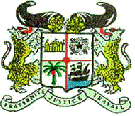 RAPPORT DU GROUPE DE TRAVAIL RELATIF A L’EXAMEN PERIODIQUE UNIVERSEL DE LA NORVEGE 
(Genève, le 06 mai 2019)------@------DECLARATION DU BENIN------@------            Monsieur le Président,La Délégation du Bénin souhaite une chaleureuse bienvenue à la délégation de la Norvège, et la félicite pour la présentation de son rapport national.Elle note avec satisfaction la mise en place par le pays des mesures relatives à l’amélioration du cadre normatif et institutionnel de promotion et de protection des droits de l’homme, à travers des lois sur l’égalité des chances et la non-discrimination.En saluant ces efforts, elle voudrait recommander à la Norvège, la poursuite de ses actions et initiatives visant la protection des peuples autochtones, les minorités nationales, les réfugiés et les demandeurs d’asile. Enfin, ma délégation souhaite plein succès à la Norvège, à l’occasion de cet examen.Je vous remercie.